МКУ «Шипицынский муниципальный центр культуры» Шипицынского сельсовета Венгеровского районаГодовой план работыМКУ «Шипицынский центр культуры»на 2019 год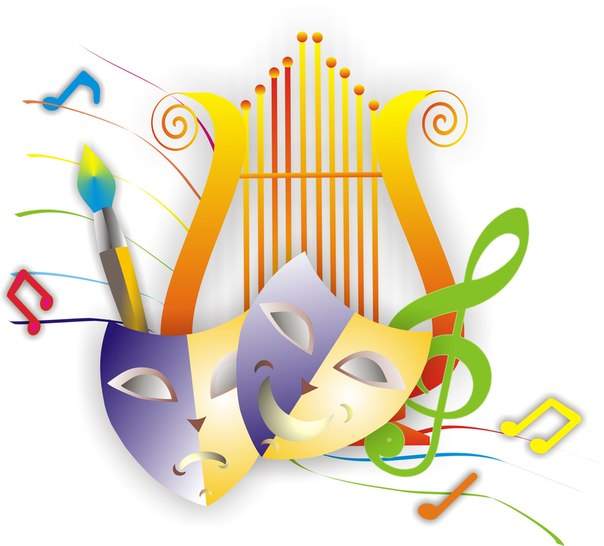 с. Шипицыно, 2019Режим работы учреждения.Ежедневно с 9.00 до 20.00 часов (перерыв с 13.00 до 17.00)Выходной – понедельник, пятницаОсновная цель, задачи и направление работы СДКЦель в работе МКУ «Шипицынского МЦК»Создание условий для раскрытия творческого потенциала, развития и реализации талантов и способностей, удовлетворения культурных запросов и доступа к культурным и информационным ценностям граждан, проживающих на территории Шипицынского сельского поселения, независимо от их возраста, вероисповедания и социального статуса. Задачи и направления работы:Способствовать качественной организации досуга жителей Шипицынского сельского поселения. Пропагандировать и поощрять активное творческое времяпрепровождение, здоровый образ жизни.Формировать культуру семейных отношений, развитие семейного художественного творчества.Создать условия для творческой самореализации личности, развития интеллектуального потенциала населения.Сохранять и развивать основные виды и направления деятельности Дома культуры, клубных формирований.Сохранять и развивать русскую культуру, народные промыслы.Укреплять материально – техническую базу, художественное оформление помещения ШМЦК, оснащение его современной оргтехникой, оборудованием.Продолжать работу по улучшению качества проводимых мероприятий.Улучшить информационно-рекламную деятельность.Способствовать укреплению и совершенствованию материально-технической базы Дома культуры, коллективов художественного творчества.Применять дифференцированный подход при привлечении жителей станицы   для участия в клубных мероприятиях и клубных формированиях.Используя формы и методы клубной работы повышать патриотизм и гражданственность, духовность и нравственность.Привлекать к работе в клубных мероприятиях и формированиях социально незащищенных людей.Внедрять принципы толерантности.Пропагандировать и внедрять здоровый образ жизни, проводить профилактику асоциальных явлений.Коллективы самодеятельного народного творчества
2.1. Прочие клубные формирования:
2.2. Клубы по интересам и любительские объединенияПлан работы Шипицынского Дома культуры на 2019год.4 . Самообразование. Повышение квалификации.Согласовано:Глава ШипицынскогосельсоветаЛ.П. ЯкобчукУтверждаю:Директор МКУ«Шипицынский центр культуры»С.С. Дорофеева№Наименование коллективаКол-во участниковВозрастная категорияучастниковФ.И.О. руководителяВремя занятий1Вокальный коллектив «Поющие сердца»12ВзрослыеПоротникова М.А.культорганизаторВторник, четверг19.00.2Хореографический коллектив «Изюминка»5Молодежь 14-23 гДорофеева С.С.директорСреда, пятница19.00.3Хореографический коллектив «Радуга детства»8дети 5-10 лет. Дорофеева С.С.директорВторник, четверг17.00.4Кружок по ДПИ «Радуга творчества»13Дети5-14 летДорофеева С.С.директорСреда17.00.5Театральная студия для взрослых: «Гармония»11Взрослые Поротникова М.А.Воскресенье 12.00.№Наименование коллективаКол-во участниковВозрастная категория участниковФ.И.О. РуководителяВремя занятий1Клуб «Милосердные сердца»21Дети, молодёжьДорофеева С.С.директорОдин раз в месяц (первая пятница месяца) 17.00.2Клуб «Хозяюшка»10Взрослые Председатель Совета женщин Е.Н. ДемешкоКаждое воскресенье месяца12.003Клуб «Вдохновение»Более 50Пенсионеры Председатель Совета женщин В.Г. ГолубицкаяОдин раз в месяц (первое воскресенье месяца) 12.00.№Наименование коллективаКол-во участниковВозрастная категория участниковФ.И.О. РуководителяВремя занятий1Любительское объединение для поддержания ЗОЖ:  «Импульс» 8взрослыеДорофеева С.С.директорСреда, воскресенье19.00.№Дата, времяНаименование мероприятияНаименование мероприятияМесто проведения, населённый пунктКатегория посетителей	Кто проводитФ.И.О. ответственного исполнителя. Должность, телефонЯНВАРЬЯНВАРЬЯНВАРЬЯНВАРЬЯНВАРЬЯНВАРЬЯНВАРЬЯНВАРЬ11.01.2019Мероприятия на новогодних каникулах по особому плануМероприятия на новогодних каникулах по особому плануШипицынский ДКс. ШипицыноДети, молодёжьМКУ«Шипицынский центр культуры»Директор:Дорофеева С.С.216.01.201918.00Старый Новый год для взрослыхСтарый Новый год для взрослыхШипицынский ДКС. ШипицыноПенсионеры МКУ«Шипицынский центр культуры»Директор:Дорофеева С.С.319.01.201912.00.«Крещенские потехи»- посиделки для детей«Крещенские потехи»- посиделки для детейШипицынский ДКС. ШипицынодетиМКУ«Шипицынский центр культуры»Директор:Дорофеева С.С.Культорганизатор: Поротникова М.А425.01.201913.30..«И шар земной гордится Ленинградом!» - устный журнал, посвящённый 75-годовщине снятия блокады с Ленинграда«И шар земной гордится Ленинградом!» - устный журнал, посвящённый 75-годовщине снятия блокады с ЛенинградаШипицынский ДКС. ШипицыноВсё населениеМКУ«Шипицынский центр культуры»Директор:Дорофеева С.С.ФЕВРАЛЬФЕВРАЛЬФЕВРАЛЬФЕВРАЛЬФЕВРАЛЬФЕВРАЛЬФЕВРАЛЬФЕВРАЛЬ52.02.201913.00.Квест-игра «Сталинградская битва» Квест-игра «Сталинградская битва» Шипицынский ДКС. ШипицыноДети, молодёжьМКУ«Шипицынский центр культуры»Культорганизатор: Поротникова М.А614.02.201916.00.Акция: «Дарим Валентинки», посвящённая дню Влюблённых.Акция: «Дарим Валентинки», посвящённая дню Влюблённых.Шипицынский ДКС. ШипицыноДети, молодёжьМКУ«Шипицынский центр культуры»Культорганизатор: Поротникова М.АКульторганизатор: Вацпан Н.А.715.02.201913.00.««Героям войн 20-летия посвящается…» - концертная программа» , посвящённая 30-летию вывода советских войск из Афганистана.««Героям войн 20-летия посвящается…» - концертная программа» , посвящённая 30-летию вывода советских войск из Афганистана.Шипицынский ДКС. ШипицыноВсё населениеМКУ«Шипицынский центр культуры»Директор:Дорофеева С.С.Культорганизатор: Поротникова М.АКульторганизатор: Вацпан Н.А.822.02.201913.30.«Аты-баты, вот такие мы солдаты» - конкурсная программа ко Дню Защитников Отечества«Аты-баты, вот такие мы солдаты» - конкурсная программа ко Дню Защитников ОтечестваШипицынский ДКс. ШипицыноДети, молодёжьТимофеевский СККульторганизатор: Вацпан Н.А.923.02.201916.00.«Спешим поздравить» - акция – поздравление старожилов мужчин с 23 февраля«Спешим поздравить» - акция – поздравление старожилов мужчин с 23 февраляШипицынский ДКс. ШипицыноТимофеевский СКД. ТимофеевкапенсионерыМКУ«Шипицынский центр культуры»Тимофеевский СККульторганизатор: Поротникова М.АКульторганизатор: Вацпан Н.А.МАРТМАРТМАРТМАРТМАРТМАРТМАРТМАРТ1005.03.201912.00.Мастер-класс для детей: «Делаем подарочки для любимой мамочки»Мастер-класс для детей: «Делаем подарочки для любимой мамочки»Шипицынский ДКс. ШипицынодетиМКУ«Шипицынский центр культуры»Директор:Дорофеева С.С.Культорганизатор: Поротникова М.А118.03.2019.12.00.«Самая лучшая», - театрализованная игровая программа ко Дню Матери«Самая лучшая», - театрализованная игровая программа ко Дню МатериШипицынский ДКс. ШипицыноДети, молодёжьМКУ«Шипицынский центр культуры»Культорганизатор: Поротникова М.А128.03.2019.16.00.«С любовью к женщине» - акция – поздравление бабушек - старожилов«С любовью к женщине» - акция – поздравление бабушек - старожиловШипицынский ДКс. ШипицыноТимофеевский СКД. ТимофеевкапенсионерыМКУ«Шипицынский центр культуры»Тимофеевский СККульторганизатор: Поротникова М.АКульторганизатор: Вацпан Н.А.1310.03.201912.00.«Как на Масленичной неделе мы пекли блины и пели», народное гуляние с театрализованным представлением«Как на Масленичной неделе мы пекли блины и пели», народное гуляние с театрализованным представлениемШипицынский ДКс. ШипицыноВсе населениеМКУ «Шипицынский центр культуры»Тимофеевский СКДиректор: С.С. ДорофееваКульторганизатор: Поротникова М.АКульторганизатор: Вацпан Н.А.1415.03.201918.00.«Если в сердце живёт весна», - вечер отдыха для пенсионеров«Если в сердце живёт весна», - вечер отдыха для пенсионеровШипицынский ДКс. ШипицынопенсионерыМКУ«Шипицынский центр культуры»Тимофеевский СКДиректор: С.С. ДорофееваКульторганизатор: Поротникова М.А1522.03.201913.00.«На воде и под водой» - конкурсно-игровая программа«На воде и под водой» - конкурсно-игровая программаШипицынский ДКс. ШипицынодетиМКУ«Шипицынский центр культуры»Культорганизатор: Поротникова М.А1627.03.201911.00.«Мы приглашаем вас в театр», виртуальная экскурсия по Новосибирским театрам, посвящённая международному Дню театра.«Мы приглашаем вас в театр», виртуальная экскурсия по Новосибирским театрам, посвящённая международному Дню театра.Шипицынский ДКс. ШипицыноДети, молодёжьМКУ«Шипицынский центр культуры»Директор:Дорофеева С.С.Культорганизатор: Поротникова М.ААПРЕЛЬАПРЕЛЬАПРЕЛЬАПРЕЛЬАПРЕЛЬАПРЕЛЬАПРЕЛЬАПРЕЛЬ1701.04.201917.00.«Кто умеет веселиться, тот и горя не боится», развлекательная программа для детей, посвященная Дню смеха.«Кто умеет веселиться, тот и горя не боится», развлекательная программа для детей, посвященная Дню смеха.Шипицынский ДКс. ШипицыноДети, молодёжь МКУ«Шипицынский центр культуры»Директор:Дорофеева С.С.Культорганизатор: Поротникова М.А1812.04.201917.00.«Полёт к звёздам» - игровая программа ко Дню космонавтики«Полёт к звёздам» - игровая программа ко Дню космонавтикиШипицынский ДКс. ШипицынодетиМКУ«Шипицынский центр культуры»Культорганизатор: Поротникова М.А1915.04.201918.00.Вечер, посвящённый 70-летию А.Б. Пугачёвой «Миллион алых роз»Вечер, посвящённый 70-летию А.Б. Пугачёвой «Миллион алых роз»Шипицынский ДКс. ШипицыноВсе населениеМКУ«Шипицынский центр культуры»Директор:Дорофеева С.С.Культорганизатор: Поротникова М.А.2026.04.201913.30.«Чернобыль: трагедия, подвиг, предупреждение», вечер памяти.«Чернобыль: трагедия, подвиг, предупреждение», вечер памяти.Шипицынский ДКс. ШипицыноВсё населениеМКУ«Шипицынский центр культуры»Директор:Дорофеева С.С.2128.04.201913.00.«Пасхальный сувенир» - праздник Пасхи«Пасхальный сувенир» - праздник ПасхиШипицынский ДКс. ШипицыноДети, молодёжьМКУ«Шипицынский центр культуры»Культорганизатор: Поротникова М.АМАЙМАЙМАЙМАЙМАЙМАЙМАЙМАЙ221.05.201917.00.Акция: «Воинам – землякам»(уборка могил одиноких ветеранов)Акция: «Воинам – землякам»(уборка могил одиноких ветеранов)с. Шипицынод. ТимофеевкаВсё населениеМКУ«Шипицынский центр культуры»Тимофеевский СКДиректор:Дорофеева С.С.Культорганизатор: Поротникова М.АКульторганизатор: Вацпан Н.А.235.05.2019.11.00.Акция: «Георгиевская ленточка»Акция: «Георгиевская ленточка»Шипицынский ДКс. ШипицыноТимофеевский СКДети, молодёжьМКУ«Шипицынский центр культуры»Тимофеевский СКДиректор:Дорофеева С.С.Культорганизатор: Поротникова М.АКульторганизатор: Вацпан Н.А.245.05.2019.16.00.Акция: «73 секунды тишины»Акция: «73 секунды тишины»Шипицынский ДКс. ШипицыноДети, молодёжьМКУ«Шипицынский центр культуры»Директор:Дорофеева С.С.Культорганизатор: Поротникова М.А257.05.201917.00.Кинопоказ под рубрикой: «Опять идёт картина о войне…»Кинопоказ под рубрикой: «Опять идёт картина о войне…»Шипицынский ДКс. ШипицыноВсё населениеМКУ«Шипицынский центр культуры»Директор:Дорофеева С.С.Культорганизатор: Поротникова М.А262728293009.05.2019 11.00.10.00.12.00.21.0022.0022.30.«Ваш подвиг жив, неповторим и вечен» - митингАкция «Бессмертный полк»Праздничный концерт: « Под ярким салютом великой Победы»Акция «Свеча памяти»Акция « Солдатская каша»Праздничный салют«Ваш подвиг жив, неповторим и вечен» - митингАкция «Бессмертный полк»Праздничный концерт: « Под ярким салютом великой Победы»Акция «Свеча памяти»Акция « Солдатская каша»Праздничный салютШипицынский ДКс. ШипицыноТимофеевский СКВсё населениеМКУ«Шипицынский центр культуры»Тимофеевский СКДиректор:Дорофеева С.С.Культорганизатор: Поротникова М.АКульторганизатор: Вацпан Н.А3115.05.201917.00.«О любви и верности замолвим слово» - вечер отдыха для семейных пар«О любви и верности замолвим слово» - вечер отдыха для семейных парШипицынский ДКс. ШипицыновзрослыеМКУ«Шипицынский центр культуры»Директор:Дорофеева С.С.Культорганизатор: Поротникова М.А3226.05.201917.00.«Экологический маршрут», - игра-соревнование для волонтёров«Экологический маршрут», - игра-соревнование для волонтёровШипицынский ДКс. ШипицыноТимофеевский СКДети, молодёжьМКУ«Шипицынский центр культуры»Тимофеевский СКДиректор:Дорофеева С.С.Культорганизатор: Поротникова М.АКульторганизатор: Вацпан Н.А3331.05.201913.00.Акция: «Меняем сигарету на конфету»Акция: «Меняем сигарету на конфету»Шипицынский ДКс. ШипицыноТимофеевский СКДети, молодёжьМКУ«Шипицынский центр культуры»Тимофеевский СКДиректор:Дорофеева С.С.Культорганизатор: Поротникова М.АКульторганизатор: Вацпан Н.АИЮНЬИЮНЬИЮНЬИЮНЬИЮНЬИЮНЬИЮНЬИЮНЬ3401.06.201911.00.01.06.201911.00. «Этот мир мы дарим детям», - праздник,посвященный Дню Защиты детей.Шипицынский ДКс. ШипицыноДети МКУ«Шипицынский центр культуры»Директор:Дорофеева С.С.Культорганизатор: Поротникова М.А355.06.201911.00.5.06.201911.00.«Мы природу очень любим – обижать её не будем» - познавательно-игровая программаШипицынский ДКс. ШипицыноДети МКУ«Шипицынский центр культуры»Культорганизатор: Поротникова М.А365.06.201911.00.5.06.201911.00.«Украсим родное село» - высадка цветов  у памятных мест и в центреШипицынский ДКс. ШипицыноДети, молодёжьМКУ«Шипицынский центр культуры»Директор:Дорофеева С.С.Культорганизатор: Поротникова М.А3712.06.201912.00.12.06.201912.00.«Славься, гордая Отчизна» - праздничный концерт ко Дню РоссииШипицынский ДКс. ШипицыноВсё население МКУ«Шипицынский центр культуры»Директор:Дорофеева С.С.Культорганизатор: Поротникова М.А3812.06.201911.00.12.06.201911.00.Акция: «Российская ленточка»Шипицынский ДКс. ШипицыноДети, молодёжьМКУ«Шипицынский центр культуры»Директор:Дорофеева С.С.3916.06.201912.00.16.06.201912.00.Праздник русской берёзкиШипицынский ДКс. ШипицыноВсё населениеМКУ«Шипицынский центр культуры»Директор:Дорофеева С.С.Культорганизатор: Поротникова М.А4022.06.201912.00.22.06.201912.00.Митинг, посвященный Дню памяти и скорби«Помним. Славим. Гордимся!»с.ШипицыноПамятникВсё населениеМКУ«Шипицынский центр культуры»Директор:Дорофеева С.С.Культорганизатор: Поротникова М.АИЮЛЬИЮЛЬИЮЛЬИЮЛЬИЮЛЬИЮЛЬИЮЛЬИЮЛЬ417.07.201913.00. Театрализованная игровая программа: «Ярче солнце заиграло, к нам пришел Иван Купала». Театрализованная игровая программа: «Ярче солнце заиграло, к нам пришел Иван Купала».Берег реки ТартассВсё населениеМКУ«Шипицынский центр культуры»Директор:Дорофеева С.С.Культорганизатор: Поротникова М.А429.07.201912.00.Конкурсная программа, посвященная дню семьи:«Семейная ромашка!»Конкурсная программа, посвященная дню семьи:«Семейная ромашка!»Шипицынский ДКВсё население МКУ«Шипицынский центр культуры»Директор:Дорофеева С.С.Культорганизатор: Поротникова М.А4318.07.201918.00.«Театральные посиделки», - вечер отдыха для взрослых«Театральные посиделки», - вечер отдыха для взрослыхШипицынский ДКс. ШипицынопенсионерыМКУ«Шипицынский центр культуры»Директор:Дорофеева С.С.Культорганизатор: Поротникова М.А4428.07.201912.00.«Нет земли краше, чем Шипицыно наше!» - праздник села«Нет земли краше, чем Шипицыно наше!» - праздник селаШипицынский ДКс. ШипицыноТимофеевский СКВсё населениеМКУ«Шипицынский центр культуры»Тимофеевский СКДиректор:Дорофеева С.С.Культорганизатор: Поротникова М.АКульторганизатор: Вацпан Н.ААВГУСТАВГУСТАВГУСТАВГУСТАВГУСТАВГУСТАВГУСТАВГУСТ4518.08.201912.00. Праздник цветов: «Шипицынское разноцветье» Праздник цветов: «Шипицынское разноцветье»Шипицынский ДКс. Шипицынодети МКУ«Шипицынский центр культуры»Культорганизатор: Поротникова М.А.4619.08.201912.00.«Яблочный спас не пройдёт без нас» - сельские посиделки«Яблочный спас не пройдёт без нас» - сельские посиделкиШипицынский ДКс. ШипицыноВзрослые МКУ«Шипицынский центр культуры»Директор:Дорофеева С.С.Культорганизатор: Поротникова М.АСЕНТЯБРЬСЕНТЯБРЬСЕНТЯБРЬСЕНТЯБРЬСЕНТЯБРЬСЕНТЯБРЬСЕНТЯБРЬСЕНТЯБРЬ4703.09.201912.00.«Эхо Бесланской трагедии»,- час памяти«Эхо Бесланской трагедии»,- час памятиШипицынский ДКс. ШипицыноДети, молодёжьМКУ«Шипицынский центр культуры»Директор:Дорофеева С.С.4817.09.201913.00.«Неразлучные друзья – мой друг и я!», - спортивно-игровая программа«Неразлучные друзья – мой друг и я!», - спортивно-игровая программаШипицынский ДКс. ШипицыноДети Тимофеевский СККульторганизатор: Вацпан Н.А4921.09.201918.00.«Заботимся о тебе село» - трудовой десант«Заботимся о тебе село» - трудовой десантС. ШипицыноДети, молодёжьМКУ«Шипицынский центр культуры»Директор:Дорофеева С.С.Культорганизатор: Поротникова М.А5029.09.201911.00.Мастер-класс по изготовлению праздничных открыток ко Дню пожилого человекаМастер-класс по изготовлению праздничных открыток ко Дню пожилого человекаШипицынский ДКс. ШипицынодетиМКУ«Шипицынский центр культуры»Культорганизатор: Поротникова М.АОКТЯБРЬОКТЯБРЬОКТЯБРЬОКТЯБРЬОКТЯБРЬОКТЯБРЬОКТЯБРЬОКТЯБРЬ5101.10.201912.00. «Удивительный возраст осени» - концертная программа с чаепитие, посвящённая Дню пожилого человека «Удивительный возраст осени» - концертная программа с чаепитие, посвящённая Дню пожилого человекаШипицынский ДКс. ШипицыноПенсионеры МКУ«Шипицынский центр культуры»Тимофеевский СКДиректор:Дорофеева С.С.Культорганизатор: Поротникова М.АКульторганизатор: Вацпан Н.А5202.10.201916.00.Акция: «Капелькой добра согреем души» - поздравление старожилов с праздникомАкция: «Капелькой добра согреем души» - поздравление старожилов с праздникомШипицынский ДКс. ШипицыноТимофеевский СКпенсионерыМКУ«Шипицынский центр культуры»Тимофеевский СКДиректор:Дорофеева С.С.Культорганизатор: Поротникова М.АКульторганизатор: Вацпан Н.А5305.10.201911.30.«Золотая указка!»- конкурсная программа, посвященная дню учителя«Золотая указка!»- конкурсная программа, посвященная дню учителяШипицинская ООШВсё население МКУ«Шипицынский центр культуры»Директор:Дорофеева С.С.Культорганизатор: Поротникова М.А5414.10.201912.00.«Покров день – платок одень» - сельские посиделки«Покров день – платок одень» - сельские посиделкиШипицынский ДКс. ШипицыноВзрослые МКУ«Шипицынский центр культуры»Директор:Дорофеева С.С.Культорганизатор: Поротникова М.А5521.10.201917.00.Праздник ОсениПраздник ОсениШипицынский ДКс. ШипицынодетиМКУ«Шипицынский центр культуры»Культорганизатор: Поротникова М.А5630.10.201918.00.«День Рождение Бабы Яги», хэллоуин по-русски«День Рождение Бабы Яги», хэллоуин по-русскиШипицынский ДКс. ШипицынодетиМКУ«Шипицынский центр культуры»Директор:Дорофеева С.С.Культорганизатор: Поротникова М.АНОЯБРЬНОЯБРЬНОЯБРЬНОЯБРЬНОЯБРЬНОЯБРЬНОЯБРЬНОЯБРЬ5704.11.201912.00.«Венок Дружбы» , фольклорный круиз (игры народов России)
«Венок Дружбы» , фольклорный круиз (игры народов России)
Шипицынский ДКс. ШипицыноВсё население МКУ«Шипицынский центр культуры»Директор:Дорофеева С.С.Культорганизатор: Поротникова М.А589.11.201918.00.«Старые песни о главном», -вечер, посвящённый советскму российскому композитору А.Н. Пахмутовой, автору более 400 песен.«Старые песни о главном», -вечер, посвящённый советскму российскому композитору А.Н. Пахмутовой, автору более 400 песен.Шипицынский ДКс. ШипицыноВсё населениеМКУ«Шипицынский центр культуры»Директор:Дорофеева С.С.5913.11.201917.00. «Путешествие в мир театра», - игровая программа «Путешествие в мир театра», - игровая программаШипицынский ДКс. ШипицыноДетиМКУ«Шипицынский центр культуры»Культорганизатор: Поротникова М.А6019.11.201913.30.«Вместо алкоголя – спорт» - спортивно-развлекательная программа«Вместо алкоголя – спорт» - спортивно-развлекательная программаШипицынский ДКс. ШипицыноДети, молодёжьТимофеевский СККульторганизатор: Вацпан Н.А6124.11.201913.00.« Берегите своих матерей», концерт, посвященный дню матери.« Берегите своих матерей», концерт, посвященный дню матери.Шипицынский ДКс. ШипицыноВсё население МКУ«Шипицынский центр культуры»Тимофеевский СКДиректор:Дорофеева С.С.Культорганизатор: Поротникова М.АКульторганизатор: Вацпан Н.АДЕКАБРЬДЕКАБРЬДЕКАБРЬДЕКАБРЬДЕКАБРЬДЕКАБРЬДЕКАБРЬДЕКАБРЬ621.12.201912.00.« Я не хочу терять своих друзей», час общения ко Дню борьбы со СПИДом« Я не хочу терять своих друзей», час общения ко Дню борьбы со СПИДомШипицынский ДКс. ШипицыноДети, молодёжь МКУ«Шипицынский центр культуры»Директор:Дорофеева С.С.1.12.201913.00.«Внимание!» - просмотр и обсуждение фильма«Внимание!» - просмотр и обсуждение фильмаШипицынский ДКс. ШипицыноДети, молодёжьМКУ«Шипицынский центр культуры»Директор:Дорофеева С.С.633.12.2019.17.00.«Ладошка счастья» мастер класс по ДПИ«Ладошка счастья» мастер класс по ДПИШипицынский ДКс. ШипицынодетиМКУ«Шипицынский центр культуры»Культорганизатор: Поротникова М.А645.12.201917.00.Посещение инвалидов на домуПосещение инвалидов на домуШипицынский ДКс. ШипицыноДети, молодёжьМКУ«Шипицынский центр культуры»Культорганизатор: Поротникова М.А658.12.201915.00.«Марафон дружбы», спортивно-игровая программа«Марафон дружбы», спортивно-игровая программаШипицынский ДКс. ШипицынодетиТимофеевский СККульторганизатор: Вацпан Н.А6620.12.201910.00.Строительство зимнего городка «Сказочная страна»Строительство зимнего городка «Сказочная страна»Шипицынский ДКс. ШипицыноВсе желающиеМКУ«Шипицынский центр культуры»Директор:Дорофеева С.С.Культорганизатор: Поротникова М.А6731.12.201918.30.«Новый год зажигает огни» - бал-маскарад«Новый год зажигает огни» - бал-маскарадШипицынский ДКс. ШипицыноВсё население МКУ«Шипицынский центр культуры»Директор:Дорофеева С.С.Культорганизатор: Поротникова М.АНаименование мероприятияФорма проведенияМесто проведенияКому предназначеноПериод проведенияСеминары, практикумыСеминары, практикумы, мастер-классыВенгеровский ДКВсе творческие работникиВ течение годаПовысить свою квалификацию на областных курсах повышения в г. Новосибирске (НСО)Областные курсыОбластные курсы повышения квалификацииВсе творческие работникиВ течение годаИзучение журналов, газетчтениеСДКВсе творческие работникиВ течение года